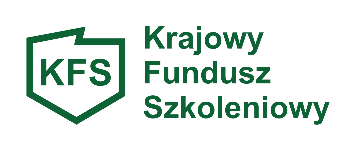 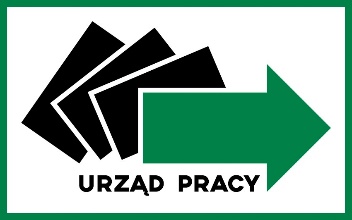 WNIOSEK O SFINANSOWANIE KOSZTÓW KSZTAŁCENIA USTAWICZNEGO                                                    PRACOWNIKÓW I PRACODAWCÓWna podstawie art. 69a i 69b ustawy z dnia 20 kwietnia 2004 r. o promocji zatrudnienia i instytucjach rynku pracy oraz Rozporządzenia Ministra Pracy i Polityki Społecznej z dnia 14 maja 2014 r. w sprawie przyznawania środków z Krajowego Funduszu Szkoleniowego I. DANE DOTYCZĄCE PRACODAWCY1. Pełna nazwa pracodawcy …………………………………………………………………………………………………………………………………………………………………………………………………………………………………………………………………………………………………………………………………………………………4. NIP: ……………………………….     REGON:  …………….…………………     PESEL (jeśli dotyczy): ………………………………………5. Forma organizacyjno-prawna: ……………………………………………………………   PKD (przeważające): ……………………...   oznaczenie słowne PKD: ...........................................................................................................................................6.  Nazwa banku i numer rachunku bankowego   .............................................…………...........................................  _ _ - _ _ _ _ - _ _ _ _ - _ _ _ _ - _ _ _ _ - _ _ _ _ - _ _ _ _7.  Numer telefonu:   ……………………………………………….      Adres e-mail: ………………………………………..……………………8.  Imię i nazwisko osoby upoważnionej do reprezentowania i podpisania umowy:…………………………………………………………………………………………………………………………………………………………………………….􀀀 Dołączam pełnomocnictwo – załącznik nr ………….. 9.  Imię i nazwisko osoby upoważnionej do kontaktu z Urzędem:………………………………………..……….. nr tel..................................adres e-mail.............................................................10.  Liczba zatrudnionych pracowników zgodnie z kodeksem pracy na dzień złożenia wniosku: ......................, w tym w przeliczeniu na pełen etat: …...............................................11.  Wielkość przedsiębiorstwa (zgodnie z definicjami zawartymi w Regulaminie przyznawania pracodawcy środków z Krajowego Funduszu Szkoleniowego w Powiatowym urzędzie Pracy w Bielsku-Białej w 2024 r.:*􀀀 MIKRO                         􀀀 MAŁE                         􀀀 ŚREDNIE 	                       􀀀 DUŻE 12.  Czy pracodawca w bieżącym roku złożył lub planuje złożyć wniosek o środki KFS na sfinansowanie kształcenia ustawicznego w innym powiatowym urzędzie pracy?*􀀀 TAK, w PUP w ……………………………………………………………………..			􀀀 NIE13.  Proszę zaznaczyć w ramach którego priorytetu Pracodawca wnioskuje o środki KFS* oraz wskazać liczbę uczestników w ramach danego priorytetu:*zaznacz właściwe znakiem XII. DANE DOTYCZĄCE UCZESTNIKÓWIII. INFORMACJE DOTYCZĄCE RODZAJU KSZTAŁCENIA USTAWICZNEGO1. Forma kształcenia ustawicznego*:􀀀 KURS				􀀀 STUDIA PODYPLOMOWE			􀀀 EGZAMIN2. Tabela wydatków kształcenia ustawicznego:* zaznacz jedną właściwą formę znakiem XIV. UZASADNIENIE POTRZEBY ODBYCIA WSKAZANEGO KSZTAŁCENIA USTAWICZNEGO PRZY UWZGLĘDNIENIU AKTUALNYCH I PRZYSZŁYCH POTRZEB PRACODAWCY (niniejszą część wniosku należy powielić w zależności od ilości wskazanych stanowisk w tabeli w powyższej tabeli)1. Zgodność kompetencji nabywanych przez uczestnika kształcenia ustawicznego z potrzebami lokalnego lub regionalnego rynku pracy - W obszarze jakiego zawodu (zgodnie z Barometrem zawodów 2024) znajduje się wnioskowane kształcenie?Nazwa zawodu ……………………………………………………………………………………………. Kod zawodu …………………………………Deficyt 􀀀				Równowaga 􀀀				Nadwyżka 􀀀1a. W jaki sposób nabyte kompetencje / kwalifikacje wpisują się w potrzeby lokalnego lub regionalnego pracy? (Należy bazować na opracowaniach: „Barometr zawodów 2024” dla miasta Bielsko-Biała i powiatu bielskiego oraz województwa śląskiego)………………………………………………………………………………………………………………………………………………………………………………………………………………………………………………………………………………………………………………………………………………………………………………………………………………………………………………………………………………………………………………………………………………………………………………………………………………………………………………………………………………………………………………………………………………………………………………………………………………………………………………………………………………………………………………………………………………………………………………………………………………………………………………………………2. Uzasadnienie odbycia kształcenia:* V. INFORMACJE DOTYCZĄCE REALIZATORA KSZTAŁCENIA USTAWICZNEGO1. Informacje dotyczące przeprowadzonego rozeznania oferty dostępnej na rynku.* Dla potwierdzenia oferty realizatora do porównania można dołączyć kontroferty zawierające informacje o cenie, ilości godzin, formie kształcenia i tematyce kształcenia ustawicznego z podziałem na zajęcia praktyczne i teoretyczne – element ten podlega punktacji przy ocenie merytorycznej wniosku przez Komisję.                                                                                                                                                                               ** wskazanie PKD lub, jeśli nie dotyczy, należy dołączyć dokument – statut, inny akt prawny, regulamin-wraz ze stosownym wyjaśnieniem.2. Uzasadnienie wyboru realizatora usługi kształcenia ustawicznego (pracodawca musi wykazać najkorzystniejszy bilans ceny i innych kryteriów – jakości usług, doświadczenia, miejsce szkolenia, forma kształcenia, dodatkowe dogodności, w tym możliwość konsultacji trenerskich po odbyciu kształcenia. Opisać                   w jaki sposób wybrany realizator wyróżnia się na tle pozostałych instytucji w odniesieniu do wnioskowanego kształcenia).*…………………………………………………………………………………………………………………………………………………………………………………………………………………………………………………………………………………………………………………………………………………………………………………………………………………………………………………………………………………………………………………………………………………………………………………………………………………………………………………………………………………………………………………………………………………………………………………………………………………………………………………………………………………………………………………………………………………………………………………………………………………………………………………………………………………………………………………………………………………………………………………………………………………………………………………………………………………………………………………………………………………………………………………………………………………………………………………………………………………………………………………………………………………………………………………………………………………………………………………………………………………………………………………………………………………………………………*element ten jest punktowany przez Komisję i może mieć wpływ na rozpatrzenie wniosku. Niejasne lub niezrozumiałe uzasadnienie może być podstawą do obniżenia punktacji w tym obszarze.VI. INFORMACJE DOTYCZĄCE POZOSTAŁYCH FORM FINANSOWANIA W RAMACH KFS – wypełnij, jeśli dotyczy1. Inna forma wsparcia w ramach środków KFS:* 􀀀  BADANIA LEKARSKIE I / LUB PSYCHOLOGICZNE			􀀀  UBEZPIECZENIE NNW􀀀  OKREŚLENIE POTRZEB PRACODAWCY W ZAKRESIE KSZTAŁCENIA USTAWICZNEGO W ZWIĄZKU Z UBIEGANIEM SIĘ O SFINANSOWANIE TEGO KSZTAŁCENIA Z KFS* Zaznacz właściwe znakiem X1a. Badania lekarskie i/ lub psychologiczne wymagane do podjęcia kształcenia ustawicznego lub pracy zawodowej po jego ukończeniu:1b. Ubezpieczenie NNW w związku z podjęciem kształceniem ustawicznym:1c. Określenie potrzeb pracodawcy w zakresie kształcenia ustawicznego:VII. WARTOŚĆ WNIOSKOWANEGO KSZTAŁCENIA USTAWICZNEGOVIII. DO WNIOSKU NALEŻY DOŁĄCZYĆ*:1. Dokumenty potwierdzające formę prawną Wnioskodawcy, w tym m.in: kserokopie umowy spółek wraz z ich aneksami, statuty, regulaminy, uchwały, wyciąg z rejestrów innych niż CEiDG / KRS lub inne dokumenty oznaczające formę prawną podmiotu.                                                                                                                                                                                                           2. Pełnomocnictwo do reprezentacji pracodawcy i składania w jego imieniu oświadczeń woli.                                                     3. Wykaz osób, które mają zostać objęte działaniami finansowymi ze środków KFS - załącznik nr 1.                                                        4. Oświadczenia pracodawcy – załączniki nr 2,3 i 9.                                                                                                                                                   5. Oświadczenia pracodawcy – w zależności od  wnioskowanego priorytetu - załączniki od 10 do 19.                                                                                                                                                                     6. Programy poszczególnych szkoleń, programy studiów podyplomowych (załącznik nr 6), bądź zakresy egzaminów (załącznik nr 7). Ww. dokumenty powinny być złożone zgodnie ze wzorami stanowiącymi załączniki nr 6 i 7 do Wniosku z KFS, bądź programami własnymi Realizatora pod warunkiem uwzględnienia wszystkich elementów z ww. załączników.                                                                                                                                                                    7. Wzory dokumentów potwierdzających kompetencje / kwalifikacje nabyte przez uczestników, wg wytycznych - załącznik nr 5.                                                                                                                                                                                                                                  8. Kopie certyfikatów jakości usług posiadane przez realizatora kształcenia ustawicznego.                                                            9. Dokument, na podstawie którego realizator kształcenia prowadzi pozaszkolne formy kształcenia ustawicznego, jeżeli informacja ta nie jest dostępna w publicznych rejestrach elektronicznych.                                                                                                       10. Oświadczenie o pomocy de minimis - załącznik nr 8.                                                                                                                                                                                                                      11. Formularz informacji przedstawianych przy ubieganiu się o pomoc de minimis w oparciu o Rozporządzenie Rady Ministrów z dnia 29 marca 2010 r. w sprawie zakresu informacji przedstawianych przez podmiot ubiegający się o pomoc de minimis (Dz. U. z 2024 r. poz. 40.) – dla Wnioskodawców prowadzących działalność poza sektorem rolnictwa i rybołówstwa  - załącznik nr 20                                                                                                                                                                                                                 12.  Formularz informacji przedstawianych w oparciu o Rozporządzenie Rady Ministrów z dnia 11 czerwca                2010 r. w sprawie informacji składanych przez podmioty ubiegające się o pomoc de minimis w rolnictwie lub rybołówstwie (Dz. U. z 2010 r. Nr 121 poz. 810) – jeśli dotyczy.                                                                                                                                                                                         13. Ogólna klauzula informacyjna – załącznik nr 4.*Dokumenty składane w formie kopii muszą być potwierdzone za zgodność z oryginałem przez pracodawcę lub osobę do tego umocowaną. Wszelkie skreślenia i naniesione poprawki we wniosku muszą być czytelne i zaparafowane przez wnioskodawcę.Oświadczam, że:- zapoznałem się z Regulaminem przyznawania pracodawcy środków z Krajowego Funduszu Szkoleniowego         w Powiatowym Urzędzie Pracy w Bielsku-Białej w 2024 r. oraz wymienionymi w nim aktami prawnymi,  - pouczony o odpowiedzialności karnej art. 233 § 1 kodeksu karnego, oświadczam, że informacje zawarte                  w niniejszym wniosku i załączonych do niego dokumentach są zgodne ze stanem faktycznym i prawnym, co potwierdzam własnoręcznym podpisem.(pieczęć firmowa Wnioskodawcy)		Załącznik nr 1       Wykaz osób, które mają zostać objęte działaniami finansowymi z udziałem środków z Krajowego Funduszu SzkoleniowegoOświadczam, iż:ww. pracownicy wykonują pracę pod adresem: ..................................................................................................................................................................ww. osoby nie przebywają na urlopie bezpłatnym, macierzyńskim, ojcowskim lub wychowawczym.Uwaga! W przypadku pozytywnego rozpatrzenia wniosku, przed podpisaniem umowy niezbędne będzie dostarczenie ww. wykazu osób objętych kształceniem ustawicznym zawierającym imię i nazwisko osoby, a także na wezwanie Urzędu udokumentowania prawdziwości danych zawartych w powyżej tabeli oraz złożenia oświadczeń.* W celu określenia statusu uczestnika wpisz „X” w odpowiednią rubrykę………………..……....……………………………………				/podpis i pieczątka pracodawcy lub osoby upoważnionej 	                                                                    do reprezentowania pracodawcyZałącznik nr 2(pieczęć firmowa Wnioskodawcy)					                            (miejscowość i data)OŚWIADCZENIA PRACODAWCYPosiadając pełną zdolność do czynności prawnych, zgodnie ze stanem faktycznym i w pełni świadomy w imieniu własnym / podmiotu, który reprezentuję* oświadczam, że:Zatrudniam / nie zatrudniam* pracowników na podstawie umowy o pracę, powołania, wyboru, mianowania lub spółdzielczej umowy o pracę lub innego stosunku pracy uregulowanego w Kodeksie Pracy, a w przypadku nauczycieli - Karty Nauczyciela.Zakład pracy jest / nie jest* w stanie likwidacji lub upadłości. Ubiegam się / nie ubiegam się* o środki na kształcenie pracowników objętych niniejszym wnioskiem w innym powiatowym urzędzie pracy.Środki przeznaczone na kształcenie ustawiczne pracowników objętych niniejszym wnioskiem przekroczą / nie przekroczą* 300 procent przeciętnego wynagrodzenia na osobę.Jestem / nie jestem* mikroprzedsiębiorcą w rozumieniu art. 2 załącznika nr I do rozporządzenia Komisji (UE) nr 651/2014 z dnia 17 czerwca 2014 r.Prowadzę / nie prowadzę* działalności gospodarczej w rozumieniu prawa konkurencji Unii Europejskiej. Na dzień złożenia niniejszego wniosku zalegam / nie zalegam* z zapłatą wynagrodzeń pracownikom, należnych składek na ubezpieczenia społeczne, ubezpieczenie zdrowotne, Fundusz Pracy, Fundusz Gwarantowanych Świadczeń Pracowniczych oraz innych danin publicznych; Otrzymałem / nie otrzymałem* pomocy de minimis oraz/lub pomocy de minimis w rolnictwie lub w rybołówstwie w okresie 3 minionych lat licząc od dnia złożenia wniosku.**UWAGA: Przy ustalaniu wartości pomocy udzielonej Wnioskodawcy uwzględnia się także sumę wartości pomocy udzielonej przedsiębiorstwom powiązanym.Jestem / nie jestem* beneficjentem podlegającym przepisom o pomocy publicznej w ramach wnioskowanych środków.Spełniam / nie spełniam* warunki określone w Rozporządzeniu Komisji (UE) Nr 2023/2831 z dnia 13 grudnia 2023 r. w sprawie stosowania art. 107 i 108 Traktatu o funkcjonowaniu Unii Europejskiej do pomocy de minimis (Dz. Urz. UE L,2023/2831 z 15.12.2023).Spełniam / Nie spełniam* warunki określone w Rozporządzeniu Komisji (UE) Nr 1408/2013 z dnia 18 grudnia 2013 r. w sprawie stosowania art. 107 i 108 Traktatu o funkcjonowaniu Unii Europejskiej do pomocy de minimis w sektorze rolnym (Dz. Urz. UE L 352 z 24.12.2013 s. 9).Spełniam / nie spełniam* warunki określone w Rozporządzenie Komisji (UE) Nr 717/2014 z dnia 27 czerwca 2014 r. w sprawie stosowania art. 107 i 108 Traktatu o funkcjonowaniu Unii Europejskiej do pomocy de minimis w sektorze rybołówstwa i akwakultury (Dz. Urz. UE L 190 z 28.06.2014, s. 45).Jestem / nie jestem* pracodawcą, na którym ciąży obowiązek zwrotu wcześniej otrzymanej pomocy publicznej.…............................................................................data/pieczątka/ podpis pracodawcy lub pełnomocnika* Niepotrzebne skreślić** W przypadku otrzymania pomocy de minimis w rolnictwie lub rybołówstwie należy do wniosku dołączyć wszystkie zaświadczenia lub oświadczenia o wysokości uzyskanej pomocyZałącznik nr 3(pieczęć firmowa Wnioskodawcy)					                            (miejscowość i data)OŚWIADCZENIA PRACODAWCYW imieniu własnym / podmiotu, który reprezentuję oświadczam, że:Zapoznałem się z przepisami ustawy o promocji zatrudnienia (…) w zakresie KFS oraz rozporządzeniem MPiPS z 14 maja 2014 r. w sprawie przyznawania środków z Krajowego Funduszu Szkoleniowego (w tym o konieczności zawarcia umowy pomiędzy pracodawcą a pracownikiem, któremu zostaną sfinansowane koszty kształcenia ustawicznego, określającej prawa i obowiązki stron).Mam świadomość, iż Urząd finansuje koszty kształcenia ustawicznego pracowników i pracodawców z wyłączeniem kosztów wyżywienia, zakwaterowania i dojazdów.Zaplanowane formy wsparcia w ramach kształcenia ustawicznego będą realizowane przez jednostkę zewnętrzną, z którą nie jestem powiązany osobowo lub kapitałowo.Jestem świadomy, że dane osobowe dotyczące mojej osoby / dane podmiotu, w tym imię i nazwisko osoby wskazanej przez pracodawcę do kontaktów będą zbierane, przetwarzane, udostępniane i archiwizowane dla celów związanych z rozpatrywaniem wniosku oraz realizacją umowy, o której mowa w rozporządzeniu MPiPS z dnia 14 maja 2014 r. w sprawie przyznawania środków z Krajowego Funduszu Szkoleniowego (t.j. Dz. U z 2018 r. poz. 117), zgodnie z rozporządzeniem Parlamentu Europejskiego i Rady (UE) 2016/679 z dnia 27 kwietnia w sprawie ochrony osób fizycznych w związku z przetwarzaniem danych osobowych i w sprawie swobodnego przepływu takich danych oraz uchylenia dyrektywy 95/46/WE (ogólne rozporządzenie o ochronie danych), a także innych przepisów dotyczących ochrony danych osobowych.W sytuacji otrzymania pomocy publicznej lub pomocy de minimis, de minimis w rolnictwie lub rybołówstwie, w okresie od dnia złożenia niniejszego wniosku do dnia podpisania umowy z PUP zobowiązuję się do niezwłocznego poinformowania Urzędu o fakcie uzyskania takiej pomocy,Zobowiązuję się do niezwłocznego powiadomienia Powiatowego Urzędu Pracy w Bielsku-Białej 
(w szczególności w okresie od złożenia wniosku do podpisania umowy) o wszelkich zmianach stanu prawnego lub faktycznego wskazanego w dniu złożenia przedmiotowego wniosku.Mam świadomość, że wnioski nie są rozpatrywane w trybie decyzji administracyjnej, w związku z czym nie podlegają procedurze odwoławczej.	……….............................................................data/ pieczątka/ podpis pracodawcy lub pełnomocnikaZałącznik nr 4(pieczęć firmowa Wnioskodawcy)					                            (miejscowość i data)Ogólna klauzula informacyjnaNa podstawie art. 13 ust. 1 i 2 rozporządzenia Parlamentu Europejskiego i Rady (UE) 2016/679 z 27.04.2016 r.      w sprawie ochrony osób fizycznych w związku z przetwarzaniem danych osobowych i w sprawie swobodnego przepływu takich danych oraz uchylenia dyrektywy 95/46/WE (ogólne rozporządzenie o ochronie danych) (Dz. Urz. UE L 119, s. 1) – dalej RODO − informujemy, że: Administrator danych osobowych Administratorem danych, w tym danych osobowych jest Powiatowy Urząd Pracy w Bielsku-Białej mający siedzibę przy ul. Partyzantów 55, 43-300 Bielsko-Biała, reprezentowany przez Dyrektora Powiatowego Urzędu Pracy w Bielsku-Białej zwanego dalej administratorem.Inspektor Ochrony DanychWyznaczyliśmy Inspektora Ochrony Danych Roberta Hylę, z którym możesz się skontaktować                      w sprawach ochrony swoich danych osobowych pod e-mailem: iod@pup-bielsko.pl lub pisemnie na adres naszej siedziby, wskazany w pkt I. Cele i podstawy przetwarzaniaOkreślono cele przetwarzania Państwa danych. Jako administrator będziemy przetwarzać Państwa dane:w celu sfinansowania dla Państwa kosztów kształcenia – na podstawie umowy podpisanej                       z Państwem (podstawa z art. 6 ust. 1 lit. b RODO),w celu ewentualnego ustalenia, dochodzenia lub obrony przed roszczeniami będącego realizacją naszego prawnie uzasadnionego w tym interesu (podstawa z art. 6 ust. 1 lit. f RODO);Prawo do sprzeciwuW każdej chwili przysługuje Państwu prawo do wniesienia sprzeciwu wobec przetwarzania Państwa danych opisanych powyżej. Przestaniemy przetwarzać Państwa dane w tych celach, chyba że będziemy w stanie wykazać, że w stosunku do Państwa danych istnieją dla nas ważne prawnie uzasadnione podstawy, które są nadrzędne wobec Państwa interesów, praw                          i wolności lub Państwa dane będą nam niezbędne do ewentualnego ustalenia, dochodzenia lub obrony roszczeń.Okres przechowywania danych  Państwa dane osobowe wynikające z zawarcia umowy będą przetwarzane przez okres 10 lat.Odbiorcy danychPaństwa dane osobowe mogą zostać ujawnione podmiotom realizującym szkolenie, podmiotom uprawnionym do kontroli oraz organom państwa w zakresie realizowanych przez nie postępowań. Prawa osób, których dane dotyczą:Zgodnie z RODO, przysługuje Państwu:prawo dostępu do swoich danych oraz otrzymania ich kopii;prawo do sprostowania (poprawiania) swoich danych;prawo do usunięcia danych, ograniczenia przetwarzania danych;prawo do wniesienia sprzeciwu wobec przetwarzania danych;prawo do przenoszenia danych;prawo do wniesienia skargi do organu nadzorczego. Informacja o wymogu/dobrowolności podania danychPodanie danych stanowi warunek zawarcia umowy.  Zautomatyzowane podejmowanie decyzjiW procesie wykonywania umowy nie podejmujemy decyzji w sposób zautomatyzowany, w tym profilowania.							    Zapoznałem się z treścią klauzuli   ……………………………………………………………podpis i pieczątka pracodawcy lub pełnomocnikaAdres siedzibyMiejsce prowadzenia działalnościgospodarczejAdres korespondencyjny………………………………………………………………………………………………………………………………………………………..………………………………………………………………………………………………………..…………………………………………………..Priorytety naboru podstawowego w ramach tzw. Puli MinistraPriorytet PM/1 - Wsparcie kształcenia ustawicznego w związku z zastosowaniem w firmach nowych procesów, technologii i narzędzi pracy 􀀀 …..Priorytety naboru podstawowego w ramach tzw. Puli MinistraPriorytet PM/2 - Wsparcie zawodowe kształcenia ustawicznego w zidentyfikowanych w danym powiecie lub województwie zawodach deficytowych􀀀 …..Priorytety naboru podstawowego w ramach tzw. Puli MinistraPriorytet PM/3 – Wsparcie kształcenia ustawicznego osób powracających na rynek pracy po przerwie związanej ze sprawowaniem opieki nad dzieckiem oraz osób będących członkami rodzin wielodzietnych􀀀 …..Priorytety naboru podstawowego w ramach tzw. Puli MinistraPriorytet PM/4 – Wsparcie kształcenia ustawicznego w zakresie umiejętności cyfrowych􀀀 .….Priorytety naboru podstawowego w ramach tzw. Puli MinistraPriorytet PM/5 – Wsparcie kształcenia ustawicznego osób pracujących w branży motoryzacyjnej􀀀 ……Priorytety naboru podstawowego w ramach tzw. Puli MinistraPriorytet PM/6 – Wsparcie kształcenia osób po 45 roku życia􀀀 …..Priorytety naboru podstawowego w ramach tzw. Puli MinistraPriorytet PM/7 - Wsparcie kształcenia ustawicznego skierowane do pracodawców zatrudniających cudzoziemców􀀀 …..Priorytety naboru podstawowego w ramach tzw. Puli MinistraPriorytet PM/8 -  Wsparcie kształcenia ustawicznego w zakresie zarządzania finansami i zapobieganie sytuacjom kryzysowym w przedsiębiorstwach􀀀 …..Priorytety w ramach naboru tzw. rezerwyPriorytet RRP/A - Wsparcie kształcenia ustawicznego pracowników Centrów Integracji Społecznej, Klubów Integracji Społecznej, Warsztatów Terapii Zajęciowej, Zakładów Aktywności Zawodowej, członków lub pracowników spółdzielni socjalnych oraz pracowników zatrudnionych w podmiotach posiadających status przedsiębiorstwa społecznego, wskazanych na liście/ rejestrze przedsiębiorstw społecznych prowadzonym przez MRPiPS􀀀 …..Priorytety w ramach naboru tzw. rezerwyPriorytet RRP/B - Wsparcie kształcenia ustawicznego osób z orzeczonym stopniem niepełnosprawności􀀀 …..Priorytety w ramach naboru tzw. rezerwyPriorytet RRP/C - Wsparcie kształcenia ustawicznego osób, które mogą udokumentować wykonywanie przez co najmniej 15 lat prac w szczególnych warunkach lub o szczególnym charakterze, a którym nie przysługuje prawo do emerytury pomostowej􀀀 …..Priorytety w ramach naboru tzw. rezerwyPriorytet RRP/D - Wsparcie kształcenia ustawicznego w obszarach/ branżach kluczowych dla rozwoju powiatu/ województwa wskazanych w dokumentach strategicznych/ planach rozwoju􀀀 …..Informacje o planowanych formach kształcenia ustawicznego oraz liczbie uczestników:Informacje o planowanych formach kształcenia ustawicznego oraz liczbie uczestników:Informacje o planowanych formach kształcenia ustawicznego oraz liczbie uczestników:Informacje o planowanych formach kształcenia ustawicznego oraz liczbie uczestników:Informacje o planowanych formach kształcenia ustawicznego oraz liczbie uczestników:Informacje o planowanych formach kształcenia ustawicznego oraz liczbie uczestników:WyszczególnienieWyszczególnienieLiczba osób przewidzianych do objęcia wsparciem, w tym:Liczba osób przewidzianych do objęcia wsparciem, w tym:Liczba osób przewidzianych do objęcia wsparciem, w tym:Liczba osób przewidzianych do objęcia wsparciem, w tym:WyszczególnienieWyszczególnienieLiczba pracodawcówLiczba pracownikówLiczba pracownikówOgółemWyszczególnienieWyszczególnienieLiczba pracodawcówogółemw tym kobietOgółemObjęci wsparciemObjęci wsparciem1234 (1+2)Według rodzajów wsparciaKursyWedług rodzajów wsparciaStudia podyplomowe 
Według rodzajów wsparciaEgzaminyWedług rodzajów wsparciaBadania lekarskie i/lub psychologiczneWedług rodzajów wsparciaUbezpieczenie od NNW związanychz podjęciem kształceniaWedług rodzajów wsparciaOkreślenie potrzeb pracodawcyWedług grup wiekowych15 - 24 lataWedług grup wiekowych25 - 34 lataWedług grup wiekowych35 - 44 lataWedług grup wiekowych45 lat i więcejWedług poziomu wykształceniagimnazjalne i poniżejWedług poziomu wykształceniazasadnicze zawodoweWedług poziomu wykształceniaśrednie ogólnokształcąceWedług poziomu wykształceniapolicealne i średnie zawodoweWedług poziomu wykształceniawyższeWedług wykonywanych zawodów (nazwa wielkiej grupy zawodów)Siły zbrojneWedług wykonywanych zawodów (nazwa wielkiej grupy zawodów)KierownicyWedług wykonywanych zawodów (nazwa wielkiej grupy zawodów)SpecjaliściWedług wykonywanych zawodów (nazwa wielkiej grupy zawodów)Technicy i inny średni personelWedług wykonywanych zawodów (nazwa wielkiej grupy zawodów)Pracownicy biurowiWedług wykonywanych zawodów (nazwa wielkiej grupy zawodów)Pracownicy usług i sprzedawcyWedług wykonywanych zawodów (nazwa wielkiej grupy zawodów)Rolnicy, ogrodnicy, leśnicy i rybacyWedług wykonywanych zawodów (nazwa wielkiej grupy zawodów)Robotnicy przemysłowi i rzemieślnicyWedług wykonywanych zawodów (nazwa wielkiej grupy zawodów)Operatorzy i monterzy maszyn i urządzeńWedług wykonywanych zawodów (nazwa wielkiej grupy zawodów)Pracownicy wykonujący prace prosteNazwa kształceniaTermin kształcenia__ / __ / ____  -  __ / __ / ______ / __ / ____  -  __ / __ / ______ / __ / ____  -  __ / __ / ____Liczba godzinLiczba godzinForma kształcenia*􀀀 stacjonarna                           􀀀 zdalna/on-line􀀀 stacjonarna                           􀀀 zdalna/on-line􀀀 stacjonarna                           􀀀 zdalna/on-line􀀀 stacjonarna                           􀀀 zdalna/on-line􀀀 stacjonarna                           􀀀 zdalna/on-line􀀀 stacjonarna                           􀀀 zdalna/on-lineStanowiska pracy wraz z podaniem ilości uczestnikówIlość uczestników kształcenia RAZEMKoszt kształcenia dla jednej osoby w złKoszt kształcenia RAZEM w złWnioskowana wysokość dofinansowania z KFS w złWysokość wkładu własnego
 w złWysokość wkładu własnego
 w zł1. ………………….. - ….. os.2. ………………….. - ….. os.3. ………………….. - ….. os.Stanowisko pracy uczestnikaNr priorytetuZakres zadań zawodowych wykonywanych na tym stanowisku:Jakie są aktualne lub przyszłe potrzeby wskazujące na konieczność objęcia danym kształceniem, z uwzględnieniem braków w kompetencjach pracodawcy /pracowników?(Należy wykazać powiązanie pomiędzy planowanym kształceniem a wykonywaniem pracy w zawodzie przez pracownika/ pracodawcę, wskazać z czego wynika konieczność podniesienia lub uzupełnienia kwalifikacji/przekwalifikowania, a także odnieść się do wskazanego priorytetu.)Jakie są aktualne lub przyszłe potrzeby wskazujące na konieczność objęcia danym kształceniem, z uwzględnieniem braków w kompetencjach pracodawcy /pracowników?(Należy wykazać powiązanie pomiędzy planowanym kształceniem a wykonywaniem pracy w zawodzie przez pracownika/ pracodawcę, wskazać z czego wynika konieczność podniesienia lub uzupełnienia kwalifikacji/przekwalifikowania, a także odnieść się do wskazanego priorytetu.)Jakie są aktualne lub przyszłe potrzeby wskazujące na konieczność objęcia danym kształceniem, z uwzględnieniem braków w kompetencjach pracodawcy /pracowników?(Należy wykazać powiązanie pomiędzy planowanym kształceniem a wykonywaniem pracy w zawodzie przez pracownika/ pracodawcę, wskazać z czego wynika konieczność podniesienia lub uzupełnienia kwalifikacji/przekwalifikowania, a także odnieść się do wskazanego priorytetu.)Jakie są aktualne lub przyszłe potrzeby wskazujące na konieczność objęcia danym kształceniem, z uwzględnieniem braków w kompetencjach pracodawcy /pracowników?(Należy wykazać powiązanie pomiędzy planowanym kształceniem a wykonywaniem pracy w zawodzie przez pracownika/ pracodawcę, wskazać z czego wynika konieczność podniesienia lub uzupełnienia kwalifikacji/przekwalifikowania, a także odnieść się do wskazanego priorytetu.)Jakie kompetencje / kwalifikacje nabędą uczestnicy kształcenia?Jakie kompetencje / kwalifikacje nabędą uczestnicy kształcenia?Jakie kompetencje / kwalifikacje nabędą uczestnicy kształcenia?Jakie kompetencje / kwalifikacje nabędą uczestnicy kształcenia?W jaki sposób wsparcie przyczyni się do utrzymania zatrudnienia?
(W przypadku kształcenia pracodawcy należy opisać jakie są dalsze plany i strategie rozwoju firmy mające związek z wnioskowanym kształceniem. W przypadku kształcenia pracownika należy wskazać jakie są plany utrzymania zatrudnienia osób na opisywanym stanowisku i sprecyzować na czym będą polegały – wskazać również konkretne okresy dalszego zatrudnienia wraz z podaniem wymiaru czasu pracy.)W jaki sposób wsparcie przyczyni się do utrzymania zatrudnienia?
(W przypadku kształcenia pracodawcy należy opisać jakie są dalsze plany i strategie rozwoju firmy mające związek z wnioskowanym kształceniem. W przypadku kształcenia pracownika należy wskazać jakie są plany utrzymania zatrudnienia osób na opisywanym stanowisku i sprecyzować na czym będą polegały – wskazać również konkretne okresy dalszego zatrudnienia wraz z podaniem wymiaru czasu pracy.)W jaki sposób wsparcie przyczyni się do utrzymania zatrudnienia?
(W przypadku kształcenia pracodawcy należy opisać jakie są dalsze plany i strategie rozwoju firmy mające związek z wnioskowanym kształceniem. W przypadku kształcenia pracownika należy wskazać jakie są plany utrzymania zatrudnienia osób na opisywanym stanowisku i sprecyzować na czym będą polegały – wskazać również konkretne okresy dalszego zatrudnienia wraz z podaniem wymiaru czasu pracy.)W jaki sposób wsparcie przyczyni się do utrzymania zatrudnienia?
(W przypadku kształcenia pracodawcy należy opisać jakie są dalsze plany i strategie rozwoju firmy mające związek z wnioskowanym kształceniem. W przypadku kształcenia pracownika należy wskazać jakie są plany utrzymania zatrudnienia osób na opisywanym stanowisku i sprecyzować na czym będą polegały – wskazać również konkretne okresy dalszego zatrudnienia wraz z podaniem wymiaru czasu pracy.)* element ten jest punktowany przez Komisję i może mieć wpływ na rozpatrzenie wniosku. Niejasne lub niezrozumiałe uzasadnienie może być podstawą do obniżenia punktacji w tym obszarze.* element ten jest punktowany przez Komisję i może mieć wpływ na rozpatrzenie wniosku. Niejasne lub niezrozumiałe uzasadnienie może być podstawą do obniżenia punktacji w tym obszarze.* element ten jest punktowany przez Komisję i może mieć wpływ na rozpatrzenie wniosku. Niejasne lub niezrozumiałe uzasadnienie może być podstawą do obniżenia punktacji w tym obszarze.* element ten jest punktowany przez Komisję i może mieć wpływ na rozpatrzenie wniosku. Niejasne lub niezrozumiałe uzasadnienie może być podstawą do obniżenia punktacji w tym obszarze.WyszczególnienieWyszczególnienieWybrany realizatorRealizator do porównania*Realizator do porównania*Nazwa i siedziba realizatoraNazwa i siedziba realizatoraNIP/REGONNIP/REGONLiczba godzin kształceniaLiczba godzin kształceniaKoszt kształcenia na jednego uczestnikanettoKoszt kształcenia na jednego uczestnikabruttoKoszt osobogodzinyKoszt osobogodzinyPosiadane Certyfikaty Jakości (np. Certyfikat ISO, akredytacja np. Kuratora Oświaty, Centrów Egzaminacyjnych ECDL, Znak Jakości MSUES, Certyfikat VCC Akademia Edukacyjna)Posiadane Certyfikaty Jakości (np. Certyfikat ISO, akredytacja np. Kuratora Oświaty, Centrów Egzaminacyjnych ECDL, Znak Jakości MSUES, Certyfikat VCC Akademia Edukacyjna)Wskazanie dokumentu, na podstawie którego realizator prowadzi pozaszkolne formy kształcenia ustawicznego**Wskazanie dokumentu, na podstawie którego realizator prowadzi pozaszkolne formy kształcenia ustawicznego**Rodzaj badań lekarskich i/lub psychologicznychTermin badańNazwa i adres realizatoraLiczba osóbKoszt badań dla 1 osobyKoszt badań RAZEM
 w złWnioskowana wysokość dofinansowania z KFS w złWysokość wkładu własnego w zł1.Termin ubezpieczeniaNazwa i adres ubezpieczycielaLiczba osób ogółemKoszt NNW dla 1 osobyKoszt ubezpieczenia RAZEM w złWnioskowana wysokość dofinansowania z KFS w złWysokość wkładu własnego w zł1.Termin realizacji badania potrzeb wraz z jego opisemNazwa i adres realizatora badaniaCałkowita wysokość wydatkówWnioskowana wysokość dofinansowania z KFS w złWysokość wkładu własnego w zł1.Całkowita wartość wnioskowanych działańCałkowita wartość wnioskowanych działań                                                   złw tym kwota wnioskowana z KFS                                                                złw tym kwota wkładu własnego                                                                złLp.Pracodawca*Osoba pełniąca funkcje zarządcze w podmiocie*Pracownik*Pracownik młodociany Stanowisko pracyPoziom wykształcenia1.Forma zatrudnienia 2. Okres zatrudnieniaod …. do….Kod zgłoszenia do ubezpieczeniaGrupa  wiekowaNazwa kształcenia ustawicznegoKoszt kształcenia ustawicznego dla danego uczestnikaPRIORYTET Korzystał / Nie korzystał ze środków KFS w latach 2023-2024 r. w kwocie123